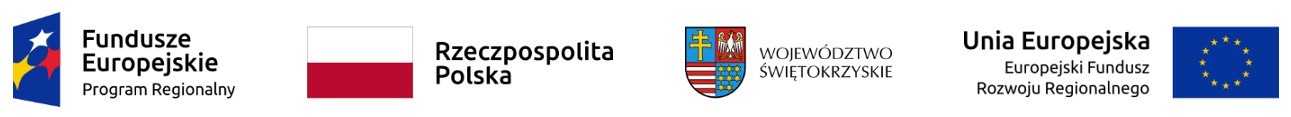 Znak sprawy: DPI.272.02.15.2021Chęciny, 27.04.2021r.INFORMACJA O MAKSYMALNEJ KWOCIE, JAKĄ ZAMAWIAJĄCY ZAMIERZA PRZEZNACZYĆ NA REALIZACJĘ ZAMÓWIENIA Dotyczy: przetarg nieograniczony na Dostawę i wdrożenie infrastruktury sprzętowej oraz oprogramowania dla Medycznego Systemu Informatycznego (MSI).Zamawiający – Regionalne Centrum Naukowo-Technologiczne, działając na podstawie art. 222 ust. 4 ustawy z 11 września 2019 r. – Prawo zamówień publicznych (Dz.U. poz. 2019 ze zm.), informuje, że na realizację zamówienia zamierza przeznaczyć kwotę 1 067 942,83 zł (brutto).